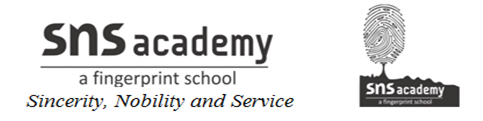 I. Write the antonyms for the following:Above	After	Bad 	Big 	Boy	Clean	Close	Cold	Day	Happy	Long	LostPolitePoor SellUglyWetYoung UpStop